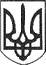 РЕШЕТИЛІВСЬКА МІСЬКА РАДАПОЛТАВСЬКОЇ ОБЛАСТІВИКОНАВЧИЙ КОМІТЕТ РІШЕННЯ31 серпня  2020 року                                                                                      № 157Про відведення місць для розміщення матеріалів передвиборної агітаціїКеруючись ч. 3 ст. 53 Виборчого Кодексу України (зі змінами), ст. 40 Закону України ,,Про місцеве самоврядування в Україні”, постановою Верховної Ради України від 15.07.2020 року № 795-IX ,,Про призначення чергових місцевих виборів у 2020 році”, виконавчий комітет Решетилівської  міської радиВИРІШИВ:	1. Відвести місця для розміщення матеріалів передвиборної агітації на території Решетилівської міської об'єднаної територіальної громади, а саме:	1) в  м. Решетилівка:	а)  дошка оголошень  на перехресті вулиць Полтавська та Базарна;б) дошка оголошень по вулиці Покровській навпроти входу в парк Перемоги;	в) дошка оголошень на перехресті вулиць Покровська та  Парижської Комуни;	г) дошка оголошень по вулиці Шевченка, 5, біля автостанції;	д) дошка оголошень по вулиці Грушевського, 76 біля КП ,,ЦПМСД”.	2) в с. Потічок:	а) дошка оголошень по вулиці Шевченка.	3) в с. Миколаївка:	а) дошка оголошень по вулиці Шевченка.	4) в с. Каленики:	а) дошка оголошень на перехресті вулиць Благодатна та  Псільська.	5) в с. Хрещате:	а) дошка оголошень по вулиці Вишневій.	6) в с. Остап’є: 	а) дошка оголошень по вулиці Кооперативній;	б) дошка оголошень по вулиці Центральній.	7) в с. Запсілля: 	а) дошка оголошень по вулиці Горького.	8) в с. Нове Остапове:	а) дошка оголошень по вулиці Космонавтів.	2. Контроль за виконанням даного рішення покласти на керуючого справами виконавчого комітету Малиш Т.А.Секретар міської ради                                                                       О.А. ДядюноваМалиш Т.А.  2 13 80